Dodavatel: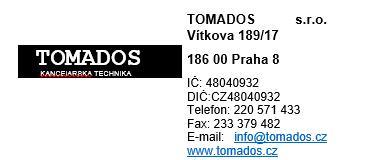  TOMADOS          KANCElAŘSKÁ TECHNIKAČíslo účtu:Datum vystavení:Datum splatnosti:Datum uskutečnění plnění:Forma úhrady:spisovná značka: oddíl C vložka 15679 zapsáno u: Městského obchodního soudu v Praze, dne: 11.12.1992Dovolujeme si Vás upozornit, že v případě nedodržení data splatnosti uvedeného na faktuře Vám budeme účtovat úrok z prodlení v dohodnuté, resp. zákonné výši a smluvní pokutu (byla-li sjednána).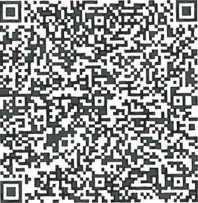 